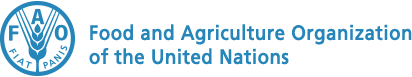 Nutrition education needs and capacity analysis packageQuestionnaireFood and Agriculture Organization of the United Nations2016Contact information:Nutrition Education and Consumer Awareness GroupNutrition and Food Systems DivisionFood and Agriculture Organization of the United NationsViale delle Terme di Caracalla00153 Rome, ItalyEmail: Nutrition-Education@fao.orgHomepage: Nutrition education needs and capacity analysis packagehttp://www.fao.org/nutrition/education/professional-training/needs-assessment/en/Editing and layout: Anthony JenningsPart 1:  The situation:  nutrition, nutrition education and nutrition education trainingSection 1.1  country nutrition issues The questions are:What are the main nutrition issues and their determinants?How are these reflected in dietary practices and attitudes?Which ministries are chiefly responsible for addressing nutrition issues?Check through the following text and make any additions or corrections from your own knowledge and experience.(SURVEYOR OR SURVEY TEAM SHOULD INSERT THEIR OWN DRAFT HERE, 300-400 WORDS)Section 1.2  Historical backgroundThe questions are:What have been the significant nutrition-related interventions in your country over the last ten years (including food security)?Has there been any clear progress in that time in improving national nutritional status?Have there been any important changes in policy or strategy regarding nutrition?What have been the main challenges?Check through the following text and make any additions or corrections from your own knowledge and experience. 	(SURVEYOR OR SURVEY TEAM SHOULD INSERT THEIR OWN DRAFT HERE, 300-400 WORDS) Section 1.3  History of nutrition educationThe questions are:   In your country, in the last ten years -What significant developments have there been in nutrition education and in what sectors?Have there been any important changes in policy and strategy on nutrition education?What new approaches are there to nutrition education?Has there been any formative research into knowledge, attitudes and practices?Have there been any impact evaluations of nutrition education initiatives?  If so, what did they find?Check through the following text and make any additions or corrections from your own knowledge and experience.(SURVEYOR OR SURVEY TEAM SHOULD INSERT THEIR OWN DRAFT HERE, 300–400 WORDS)Part 2:  About nutrition educationSection  2.1     The need for nutrition education  2.1.1 	Public awareness of nutrition issues  How much social awareness is there of nutrition issues in this country? (tick)2.1.2 	Popular perceptions, attitudes and practicesIdentify the main perceptions, food attitudes and practices which in your opinion contribute to poor diet in this country.  (NB  Do not include specific food taboos.)2.1.3 	Who needs nutrition education the most? Which specific target groups are most in need of nutrition education in order to improve their own or their families’ diets?  Choose UP TO THREE GROUPS, and explain your choices.2.1.4 	Current NE provisionIn your own experience In what settings is nutrition education mainly taking place? Can you give specific examples of any of these activities?Which of these activities are particularly effective in improving people’s diet and why? Tick twice () for “plenty”, once ( ) for “some”; otherwise leave blank.Section 2.2   How nutrition education is developed and carried out – general impressions   2.2.1 	Common processesFrom your experience of nutrition education programs, which of the following processes are commonly carried out in developing and running the program? (tick)2.2.2 	Common approachesFrom your experience of nutrition education programs, which approaches are most frequently used?  (tick). (NB These descriptions are very over-simplified and do not allow for the many blends/variations being practised.)2.2.3 	Possible improvements (not in funding, logistics, admin etc.)How do you think current NE could be improved so as to achieve better diets? Section 2.3    How nutrition education is done – specific programs Please give details (if possible) of TWO nutrition education programs you are familiar with.  2.3.1	Details of nutrition education programs 2.3.2	Experience and training of the nutrition educator   Is/was the educator trained in doing nutrition education (as opposed to having training only in nutrition)?   Yes/No If Yes -	2.3.3	Development and evaluation of the program (tick)2.3.4	Educational activities in the program What were the main learning activities? What did the learners do? (some =, a lot =)2.3.5	Lessons learned from the program   2.3.6   EmpowermentIs there evidence that this program helped people to (tick)Part 3:   About nutrition education trainingSection 3.1    The general need for nutrition education training 3.1.1   Which professional groups need a better understanding of nutrition and NE?Some professions have more impact on nutrition and diet than others.  In your view, which groups need a better understanding of nutrition and nutrition education? (Tick 3 or 4)3.1.2 	General need for nutrition educatorsIn what settings would you say trained nutrition educators are most needed? Select three priority areas and give reasons for your choices.N.B.  You may want to look back at your answers to question 2.1.4.3.1.3 	Current provision of nutrition education training (NET)How many nutrition education training programs do you know of?  (tick)noneonetwothreemore than three		Section 3.2    How nutrition education training is done (general)  3.2.1   Program detailsPlease give details of up to 3 nutrition education training programs you know well.3.2.2 	Experience and qualifications of nutrition education trainers (e.g. lecturers, trainers of trainers, mentors) In the three programs described aboveWhat is the background/discipline of the trainers?  (e.g. health, education, agriculture, community work, social welfare)Do the trainers usually have (tick)3.2.3	NE training program: needs analysis	Is/was there a needs analysis?                 Yes/No        If so, what did it explore?  (tick)3.2.4	NE training program: student assessment and course evaluation Are/were there student tests/assignments/ assessments?                   Yes/No     If Yes -Is there/was there a course evaluation -                Yes/NoIf Yes -3.2.5 	Nutrition education training: approachAre/were the main training activities (tick)3.2.6 	Possible improvements (not in funding, logistics, admin etc.)How do you think current nutrition education training could be improved to make nutrition education more effective in improving diets? Section 3.3   Nutrition education training – desirable content, approach and local value3.3.1	Curriculum contentWhich of the following elements would you regard as desirable or essential in the training of nutrition educators?3.3.2	ApproachWhat approach would you see as most desirable in professional nutrition education training?  (Tick ONE only)3.3.3    Local value In the Annex COURSE OPTIONS there are outlines of four kinds of course: An extension courseAn undergraduate course moduleA postgraduate module/in-service courseAn advocacy workshop at policy levelPlease read them and answer the questions.Annex:  course optionsThis annex contains outlines of four hypothetical NEAC training courses with different target audiences.  A	Extension courseA possible training course for extension workers could look at the relevant areas of NE practice and work through the process of developing an intervention, alternating between the classroom and the field, as below.  A course diary, blog or oral recording would be one of the main assignments, and some mentoring would be part of the assessment.  The course could include:Establishing the needIdentifying the problemsWhat do we actually do? Together with the clients, looking at practices in each problem area and establishing some simple benchmarks for evaluationWhy do we do it like that?  Looking at the determinants of practices and exploring obstacles to change What could we do differently? What do others do and why?  Looking at desirable changes (e.g. finding models, demos, role-models, sources of information) Devising appropriate messages for changeLooking at the path to change, together with examples of good practices in different fields at community levelWorking out ways of approaching change together with the clients (e.g. through discussion, experimentation, mutual encouragement, self- monitoring, self-evaluation etc.) Putting plans into practice, reporting back and modifying approaches Evaluating progressMentoring colleagues and passing on what has been learnedEstablishing the criteria for NE approaches and evaluating other NE activities B	Undergraduate course moduleThis course would relate to core nutrition learning in the undergraduate curriculum.  It would present, reinforce and practise a few basic principles of nutrition education: for example, seeing nutrition issues in terms of practices, looking at determinants, thinking how to tackle them and recognizing how people change their diets.  It would apply this understanding to the process of developing or evaluating a nutrition education intervention. PART 1   NATURE OF NUTRITION EDUCATION, PRINCIPLES AND MODELS:   Names and terms, the various forms of NE and how to recognize them;  Nutrition needs;  nutrition practices and their determinants;  The role of NE in nutrition and food security interventions and standing alone;  The development of NE and its changing models; The process of nutrition learning; Acquaintance with NE interventions in the students’ own country; An introduction to the professional community.Part 2    Developing a nutrition education interventionFormative research (what, why and how);Objectives and content;Strategies and best practices;  Approaches in different settings; Evaluation.  The basic Reader (on CD or in print) would include essential articles and simple outlines of standard NE interventions, and would serve as a practical handbook for future professional life. There would be extensive illustration from real life, including examples of best practices in many settings.  Addition of national documents (e.g. national nutrition policy, project outlines, interviews with nutritionists) would be recommended.   There would be no full-time practicum, but learning would be applied in a choice of outreach assignments in real-life contexts (e.g. observing actual practices,  exploring group attitudes, experimenting at changing practices) and some peer exchanges and discussions.  A portfolio would contain all worked assignments.  For lecturers, there would be notes, some Powerpoints and one or two film clips to show how the course works. C	Postgraduate course module/in-service course   This postgraduate unit could have two sets of modules:1	THE FIELD OF NUTRITION EDUCATIONHow important is nutrition education?   Nutrition needs and the various approaches to them, with the actual and potential role of nutrition education.What are we talking about?  Nutrition education: forms, settings, names – examples and definitionsWhat are we aiming at? The various goals of nutrition education:  knowledge and understanding, changes in practice, nutrition literacy and the capacity for changeHow is good eating learnt?   Different models of nutrition education:  Information delivery, KAB, behaviour change, skills learning, behaviour change communication; integrated model.  Strengths and weaknesses of different approaches and suitability for different settingsWhat are the recipes for success?   Best practices in a range of settingsWhat medium?   Selecting appropriate media;  appraising existing approaches;  designing materialsWhat is the existing capacity?   Appraising the current state of awareness worldwide, nationally and in participants’ own professional circles and institutions.There may be extra modules on, for example, policy development, advocacy, materials development, training of nutrition extension workers,  setting up open and distance learning;  or on special areas of work such as young child feeding, nutrition education in schools, people living with HIV/AIDS, national campaigns, nutrition in food security projects, home gardens for nutrition etc. 2 	Developing an intervention and assessing existing interventions What are the nutrition issues?  Establishing nutrition needs in terms of dietary practices. Who is involved?  Identifying, researching and describing target groups and their relationships;  also relevant institutional resources, capacity and structures.What do people know?  How do they see things?  Exploring existing knowledge, attitudes, practices and perceptions (KAPP studies) and establishing the means for ongoing explorationWhat are we aiming at? Formulating and improving learning objectives/outcomes;  aligning objectives with activities and evaluation targets;  establishing indicators	How do we go about it?  Choosing approaches and strategies, including metastrategies (e.g. for sustainability, economy, long-term capacity building and community development);  recognizing where existing approaches need reinforcement and extensionWhat materials do we need?  Developing materials and assessing existing materialsHow do we train the trainers?  Introducing and practising approachesWhat are the problems in implementation?  Establishing habits, monitoring and self-monitoring, getting feedback, trouble-shooting, encouraging peer support What’s been achieved?  Evaluation and using the evaluation to improve the interventionHow can it be maintained?  Maintenance strategies, including sustainable education activities, training of trainers, breeder effects, maintaining networks, newsletters and professional associations, proposals for upscaling etc.Who shall we tell?   Reporting, advocacy and promotion (local, regional and national), including setting up and maintaining information sources, and networkingModule Components   For flexibility in implementation, each module would have four separate components:Tutorials on concepts, practices and processes, with real-life examples, illustrations and cases, and suggestions for core reading.Exercises and activities to apply, practise and extend the concepts, some paper-based, some outreach exercises and some involving discussions with tutors and other students.A resource bank containing core texts, links to further illustrations, research and survey instruments, professional reference sources, professional organizations, further reading, a glossary and a full bibliography.  Local material can be added by local course developers.A “self-application track”  in which participants are called on to apply their learning to their own situations, e.g. designing an intervention, carrying out local research, doing a case study, designing policy, appraising and assessing existing interventions. D	Advocacy workshop at policy level  A short workshop in which participants are required to be active and contribute, and which they themselves can easily repeat, is more effective than just creating advocacy material or making presentations.  The proposed one-day advocacy workshop has these features.  The package would include guidelines for the facilitators; some striking presentations and videos;  workshop activities;  some memorable mnemonics, slogans and anecdotes; discussion on how to get beyond the point of making recommendations;  proposals from participants for improving existing NEAC and introducing it where it is lacking; and a practice session in repeating the workshop using all the given materials. HighMediumLowCommentsCommentsCommentsGroupTickReasonThe general publicRural communitiesUrban communitiesPregnant women/mothersPLWHASchoolchildrenHome gardenersSmall farmersCommercial farmersOther (specify)SettingNE?tickExamplesEffective?tick ReasonGeneral publicNE in workplaces Regular media programsNational IEC campaignsNational dietary guidelinesCommunitiesNE in community groups, clubs etc.NE in markets or other food outletsHealth sectorNE in maternal & child health servicesHospital counsellingNE in HIV/AIDS care programsNE in treatment of SAMEducationNE in elementary  schoolsNE in secondary schoolsNE about school foodNE relating to school gardensAgricultureNE in food security programsNE in Farmer Field SchoolsNE relating to home gardeningNE in agricultural extension Other settings for NEOther settings for NEOther settings for NEOther settings for NEOther settings for NEFormative research (e.g. needs analysis, KAP surveys, student profiles)Formative research (e.g. needs analysis, KAP surveys, student profiles)Training of educatorsImpact assessmentIEC (usually informative materials, posters, pamphlets, guidelines etc.)IEC (usually informative materials, posters, pamphlets, guidelines etc.)Information transfer (mainly talks/presentations and question-and-answer)Behaviour change communication (strong focus on behavioural messages and media campaigns with specific target audiences)Participatory (based on dialogue, demonstration, practice, feedback, self-monitoring) OtherProgram 1Program 2Name of programOrganization responsibleTarget group  The duration and frequencyThe main learning objectivesProgram 1Program 2How long was the training?  What organization was responsible?What was the main learning content?Program 1Program 2Was there any needs analysis?Did the clients/learners make an input to developing the program?   Was the effectiveness of the program assessed?  If so, how?Prog 1Prog 2Read about good nutritionListen to talks and ask questionsLook at posters, view TV shows, listen to radio programsAttend regular group meetingsTalk about their own experiences Describe others’ practices (e.g. families, children, peers)Observe and discuss dietary practices in the communityWatch demonstrationsHave one-to-one counselling sessionsMake decisions about how to start new practices Talk about changes they have made and discuss difficultiesPractise food preparation/shopping/gardening or other hands-on activityTaste and eat good healthy foodKeep records of actions/make measurements or observationsShare experiences with others Teach or demonstrate to othersOther (specify)   Program 1Program 2Is/Was the program successful in improving diet? In what other ways is/was the program successful?What are/were the difficulties/obstacles?How could the educational quality of the program be improved?Other lessons learnedProg 1Prog 2become more capable of looking after themselves and their families?become more confident in their food choices?explain to others what they themselves do and think?help others to do the same?sustain their changes in behaviour?Need to understand nutritionNeed to understand NEPolicymakersMinistry staff in health, agriculture, educationThe mediaHealth professionals (doctors, nurses, nutritionists, health workers)SchoolteachersCurriculum developers & writers of educational materialsExtension workers in agricultureProject staff in food security initiativesFood aid staff (incl. school feeding staff)OtherSettingPriority(1, 2, 3)ReasonGeneral publicGeneral publicGeneral publicWorkplaces Regular media programsNational IEC campaignsNational dietary guidelinesCommunitiesCommunitiesCommunitiesCommunity groups, clubs etc.Markets and other food outletsHealth sectorHealth sectorHealth sectorMaternal and child health servicesHospital counsellingHIV/AIDS care programsTreatment of SAMEducationEducationEducationElementary  schoolsSecondary schoolsSchool foodSchool gardensAgricultureAgricultureAgricultureFood security programsFarmer Field SchoolsHome gardeningAgricultural extensionOtherOtherOther123Name of program/courseTarget group & settingTrainee groupLevel of courseOrganization responsibleLengthFrequency (e.g. one-off, twice a year, occasional)CertificationMain learning objectivesProgram 1Program 2Program 3Program123Qualifications in nutrition?Specific training in nutrition education?Field experience of nutrition education?Field experience of nutrition education program development?Knowledge of nutrition education theory?Experience of training professionals (in any field)?Program123Working needs of practitionersGaps in existing coursesStudents’ existing knowledge/understanding/experience of nutrition educationExisting demand for nutrition education training (e.g. student interest, jobs)Other (specify) Program123How are/were the students assessed?Does/did the assessment relate mainly to knowledge or to practice?Program123How was the course evaluated?							Program123Mostly receptive (talks, presentations, lectures, note-taking, reading and writing)Mostly practice and outreach (e.g. role-play, case studies, surveys, interviews, observation, hands-on practice, discussion of experience, experimentation)Approximately half and half ?   = desirable= essentialic Knowledge and understanding of...Knowledge and understanding of...the country’s main nutrition needs and issues  the nutrition education needs of particular groups the education requirements of nutrition and food security interventions the theoretical foundations of nutrition education the particular challenges of behaviour changebest practices in nutrition education through the world other  (specify) CompetencesCompetencesAnalysing nutrition education needs  Planning, designing, implementing and evaluating NE interventionsSkills in facilitating learning and promoting changes in practiceGeneral communication skillsAssessing existing nutrition education interventions and programsFinding and creating educational resources and materials Training of other educators Advocating for nutrition education Other (specify)AwarenessAwarenessFamiliarity with national/international professional communities Familiarity with international associations and development organizations involved in nutrition and nutrition education initiativesAcquaintance with web sources of usable  learning resources and materials Other  (specify)a) A practical orientation aiming at working competence, with hands-on assignments and exercises, some work experience or a work placement, illustration from real-life cases, worked case studies, and analysis of working problemsb) An academic orientation aiming at understanding principles, with extensive reading and lectures, a research element and assessment by coursework or dissertation and/or exams.c) A mix of (a) and (b), with priority given to (a).d) A mix of (a) and (b), with priority given to (b).e) An equal mix of (a) and (b).1234ReasonWhich would be most useful to this country?Which would be of interest to your own institution?